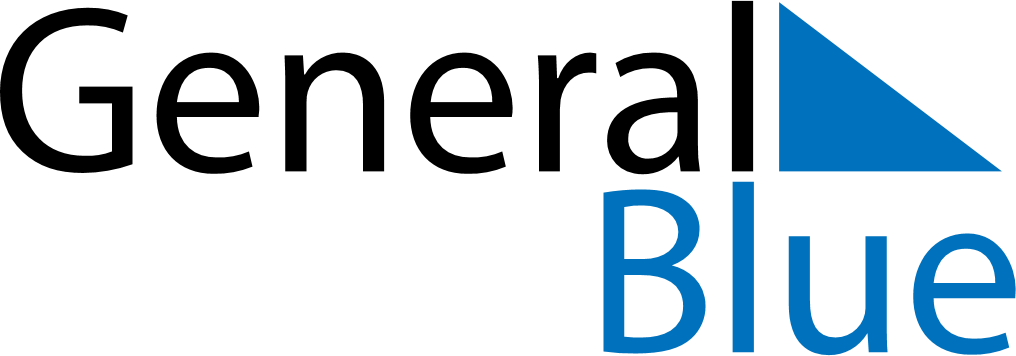 March 2024March 2024March 2024March 2024March 2024March 2024March 2024Shoreline, Washington, United StatesShoreline, Washington, United StatesShoreline, Washington, United StatesShoreline, Washington, United StatesShoreline, Washington, United StatesShoreline, Washington, United StatesShoreline, Washington, United StatesSundayMondayMondayTuesdayWednesdayThursdayFridaySaturday12Sunrise: 6:49 AMSunset: 5:53 PMDaylight: 11 hours and 3 minutes.Sunrise: 6:47 AMSunset: 5:54 PMDaylight: 11 hours and 7 minutes.34456789Sunrise: 6:46 AMSunset: 5:56 PMDaylight: 11 hours and 10 minutes.Sunrise: 6:44 AMSunset: 5:58 PMDaylight: 11 hours and 13 minutes.Sunrise: 6:44 AMSunset: 5:58 PMDaylight: 11 hours and 13 minutes.Sunrise: 6:42 AMSunset: 5:59 PMDaylight: 11 hours and 17 minutes.Sunrise: 6:40 AMSunset: 6:00 PMDaylight: 11 hours and 20 minutes.Sunrise: 6:38 AMSunset: 6:02 PMDaylight: 11 hours and 24 minutes.Sunrise: 6:36 AMSunset: 6:03 PMDaylight: 11 hours and 27 minutes.Sunrise: 6:34 AMSunset: 6:05 PMDaylight: 11 hours and 31 minutes.1011111213141516Sunrise: 7:32 AMSunset: 7:06 PMDaylight: 11 hours and 34 minutes.Sunrise: 7:30 AMSunset: 7:08 PMDaylight: 11 hours and 38 minutes.Sunrise: 7:30 AMSunset: 7:08 PMDaylight: 11 hours and 38 minutes.Sunrise: 7:28 AMSunset: 7:09 PMDaylight: 11 hours and 41 minutes.Sunrise: 7:26 AMSunset: 7:11 PMDaylight: 11 hours and 45 minutes.Sunrise: 7:24 AMSunset: 7:12 PMDaylight: 11 hours and 48 minutes.Sunrise: 7:22 AMSunset: 7:14 PMDaylight: 11 hours and 52 minutes.Sunrise: 7:20 AMSunset: 7:15 PMDaylight: 11 hours and 55 minutes.1718181920212223Sunrise: 7:18 AMSunset: 7:17 PMDaylight: 11 hours and 59 minutes.Sunrise: 7:16 AMSunset: 7:18 PMDaylight: 12 hours and 2 minutes.Sunrise: 7:16 AMSunset: 7:18 PMDaylight: 12 hours and 2 minutes.Sunrise: 7:14 AMSunset: 7:20 PMDaylight: 12 hours and 5 minutes.Sunrise: 7:12 AMSunset: 7:21 PMDaylight: 12 hours and 9 minutes.Sunrise: 7:10 AMSunset: 7:22 PMDaylight: 12 hours and 12 minutes.Sunrise: 7:07 AMSunset: 7:24 PMDaylight: 12 hours and 16 minutes.Sunrise: 7:05 AMSunset: 7:25 PMDaylight: 12 hours and 19 minutes.2425252627282930Sunrise: 7:03 AMSunset: 7:27 PMDaylight: 12 hours and 23 minutes.Sunrise: 7:01 AMSunset: 7:28 PMDaylight: 12 hours and 26 minutes.Sunrise: 7:01 AMSunset: 7:28 PMDaylight: 12 hours and 26 minutes.Sunrise: 6:59 AMSunset: 7:30 PMDaylight: 12 hours and 30 minutes.Sunrise: 6:57 AMSunset: 7:31 PMDaylight: 12 hours and 33 minutes.Sunrise: 6:55 AMSunset: 7:33 PMDaylight: 12 hours and 37 minutes.Sunrise: 6:53 AMSunset: 7:34 PMDaylight: 12 hours and 40 minutes.Sunrise: 6:51 AMSunset: 7:35 PMDaylight: 12 hours and 44 minutes.31Sunrise: 6:49 AMSunset: 7:37 PMDaylight: 12 hours and 47 minutes.